Муниципальное бюджетное образовательное учреждение дополнительного образованияСтародубский центр детского творчестваПлан-конспект занятия" Диаграммы в текстовом редакторе Word "Подготовилапедагог дополнительного образованияТатьянок Татьяна АнатольевнаМожет быть использован на занятияхпо информационным технологиямдля детей в возрасте от 10 до 18 летг. Стародуб2021г.Тема занятия" Диаграммы в текстовом редакторе Word "Цель: сформировать знания учащихся технологически правильно производить вставку диаграмм, их редактирование в Word.Задачи:Обучающие:рассмотреть способы вставки диаграмм;изучить алгоритм создания  диаграмм;изучить алгоритм редактирования диаграмм в  текстовом редакторе  Word;Развивающие:развитие умения создавать диаграммы в word;в ходе решения образовательных задач создать условия для развития мыслительной деятельности учащихся;способствовать развитию познавательной активности учащихся;расширение кругозора;развитие навыков самоконтроля и взаимоконтроля.Воспитательные:способствовать формированию устойчивого интереса к использованию информационных технологий;воспитание информационной культуры;воспитание внимательности;воспитание аккуратности.Методы обучения: репродуктивный, частично-поисковый.Материально-техническое и дидактическое оснащение занятия:Персональные компьютеры, экран, проектор, программное обеспечение Microsoft Offish Word , технологические карты.Тип занятия: комбинированноеХод занятия.1. Орг. момент (1 мин.)Проверка явки учащихся. Соблюдения норм ОТ и ТБ.2.  Целевая установка (3 мин.) А вы знаете как распределена суша по материкам на Земле?(СЛАЙД 1)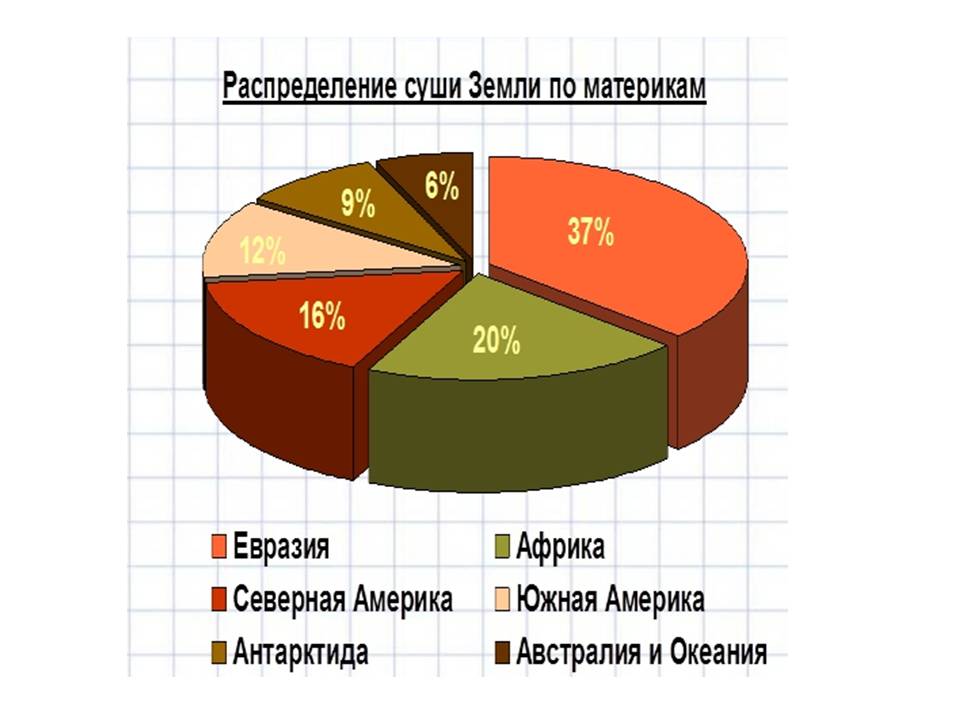 А какие планеты входят в солнечную систему и сколько у них спутников?(СЛАЙД 2)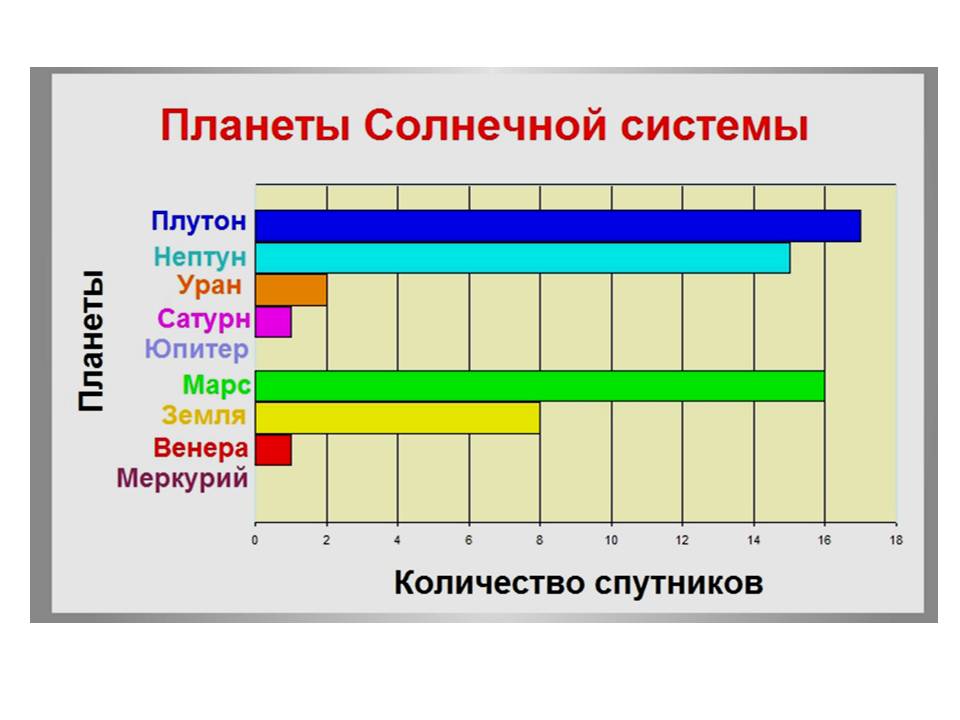 А сколько витамина С содержится в 100 гр. лимона?(СЛАЙД 3)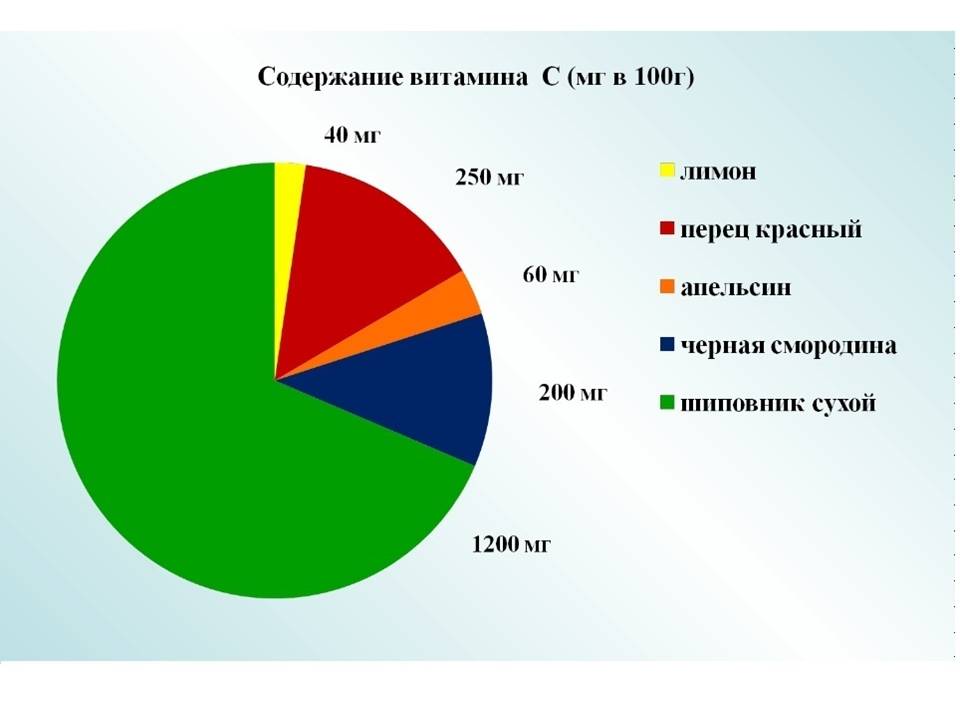 наглядно можно представить и иначе (СЛАЙД 4)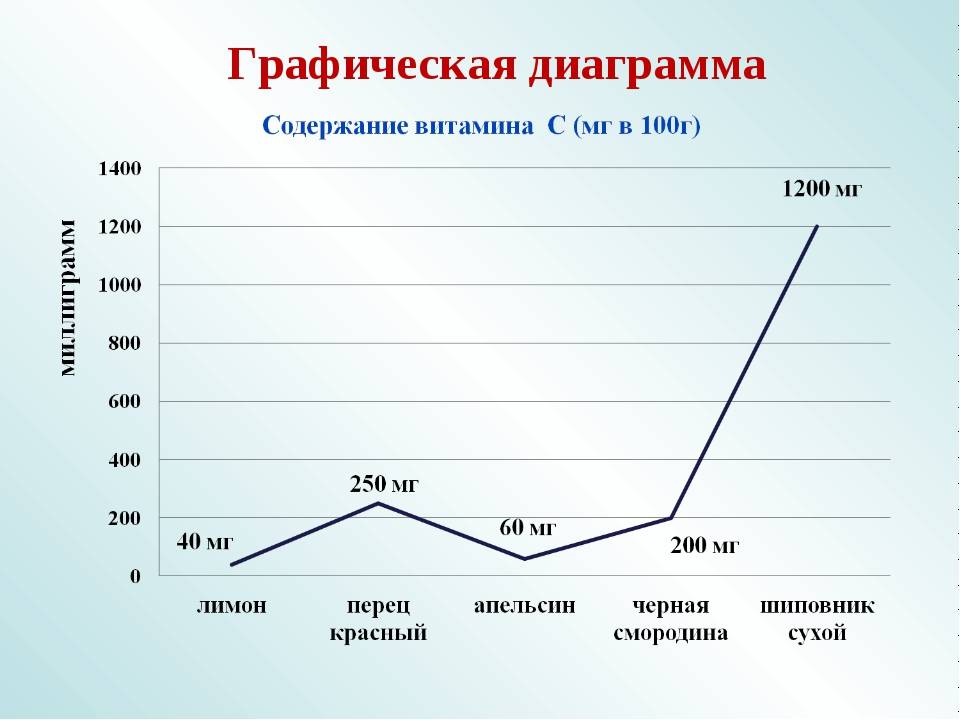 Вся информация наглядна и понятно представлена в виде диаграмм. Сегодня на занятии мы научимся создавать диаграммы разливных видов в программе Word 3.  Объяснение нового материала (10 мин.) (СЛАЙД 5)  - вставка диаграммы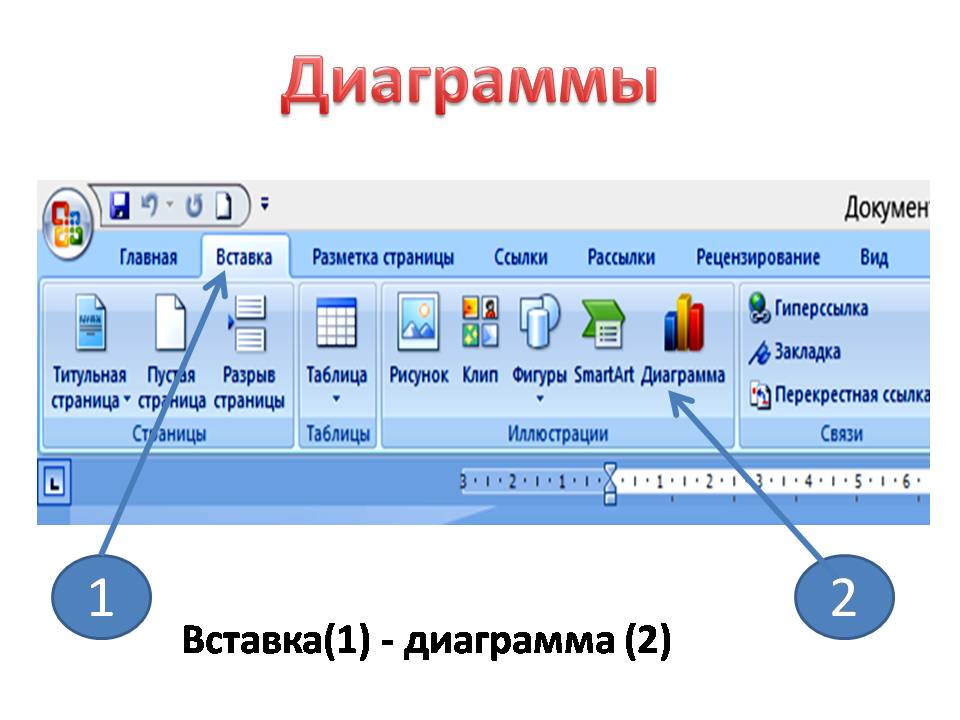 (СЛАЙД 6) - выбор вида диаграммы)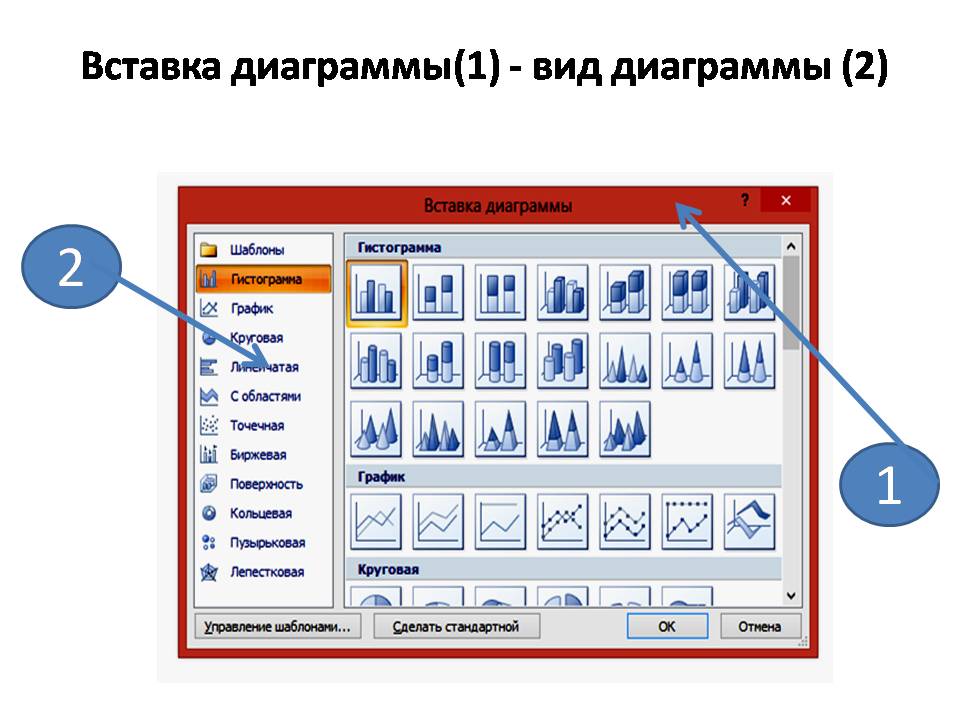 (СЛАЙД 7) - работа с таблицей данных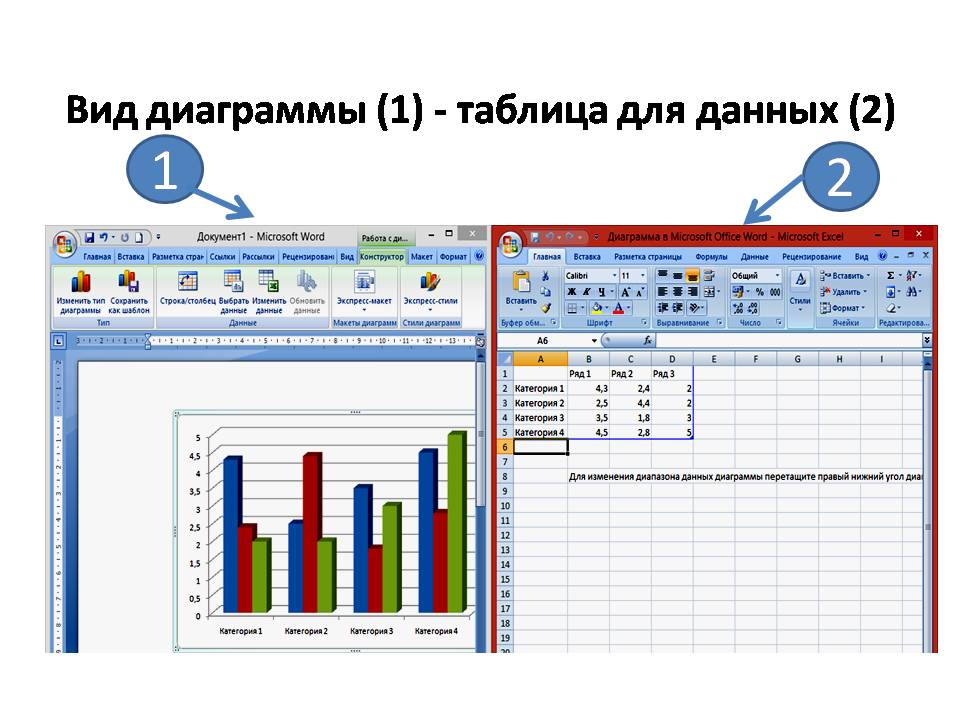 3.  Выполнение совместной практической работы (3 мин.)(СЛАЙД 8)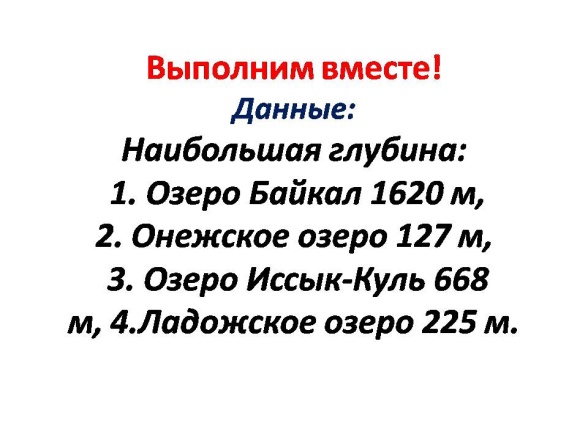 (СЛАЙД 9)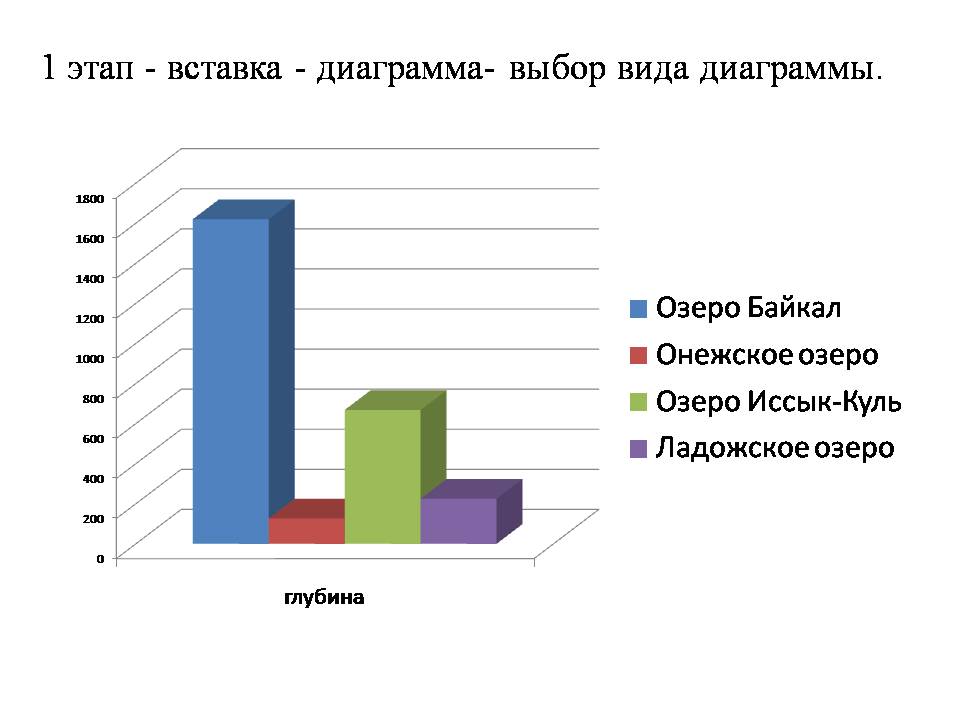 	(СЛАЙД 10)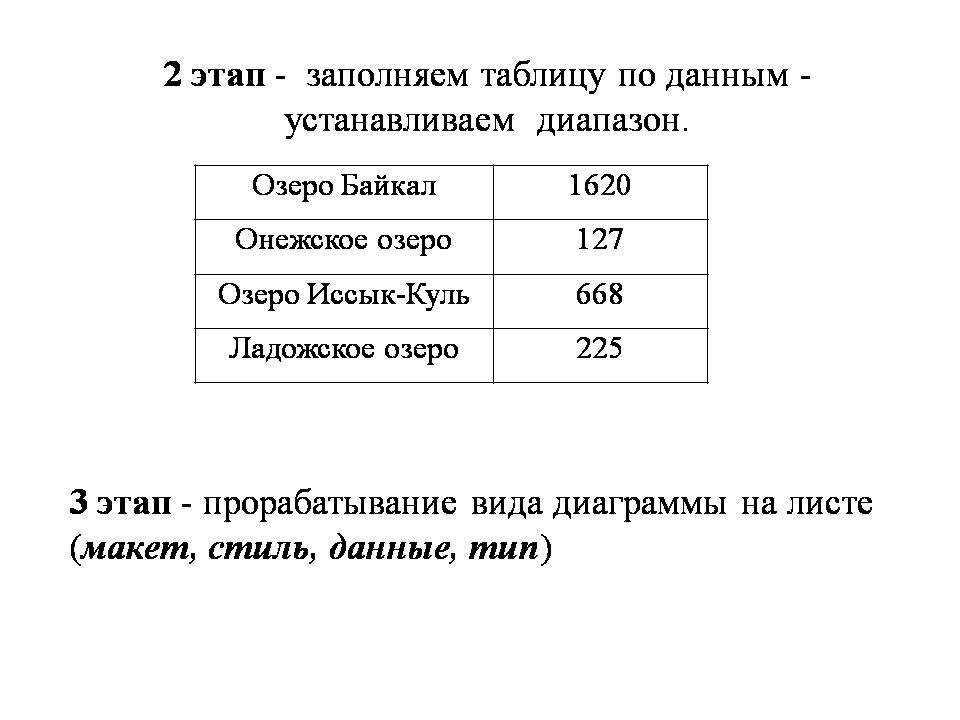 4. Физминутка (2 мин).5. Практическая работа (16 мин). Самостоятельная практическая работа.Построить диаграммы и оформить с таблицами:Площадь России равна 17,1 млн.км2, площадь Китая равна 9,6 млн.км2, площадь Индии – 3,3 млн.км2 и площадь США – 9,4 млн.км2.Из 27 учащихся класса за контрольную работу 9 человек получили оценку «5», 15 – «4» и 3 – «3».В течении дня курс доллара и евро менялся и обновлялся каждые 3 часа:Постройте график колебаний валют.Образец:Количество спортсменов среди молодёжи в разных странах различно, так:Создайте диаграмму наглядно демонстрирующую процентное отношение спортсменов в станах.6. Контроль (2 мин)..Проверьте свою практическую работу и оцените по 5 балльной системе.7. Итоги занятия (1 мин).Преподаватель подводит итоги занятия:Что нового узнали на занятии?Чему мы научились на занятии?Где и когда могут пригодиться полученные знания и умения?8. Домашнее задание (1 мин).Задание:Измерьте рост всех членов вашей семьи и постройте диаграмму. долларевро8.0063,575,112.006469,815.0065,269,918.0063,874,821.0065,175,124.0064,269,9ДевушкиЮношиИталия37%36%Россия25%30%Дания32%24%Украина18%21%Швеция33%28%Польша23%34%